<Commission>{TRAN}Commissione per i trasporti e il turismo</Commission><RefProc>2016/2274(INI)</RefProc><Date>{11/04/2017}11.4.2017</Date><TitreType>PARERE</TitreType><CommissionResp>della commissione per i trasporti e il turismo</CommissionResp><CommissionInt>destinato alla commissione per il mercato interno e la protezione dei consumatori</CommissionInt><Titre>sulle norme europee – attuazione del regolamento (UE) n. 1025/2012</Titre><DocRef>(2016/2274(INI))</DocRef>Relatore per parere: <Depute>Pavel Telička</Depute>PA_NonLegSUGGERIMENTILa commissione per i trasporti e il turismo invita la commissione per il mercato interno e la protezione dei consumatori, competente per il merito, a includere nella proposta di risoluzione che approverà i seguenti suggerimenti:A.	considerando che il settore dei trasporti è in prima linea nello sviluppo e nella diffusione di norme necessarie per la creazione dello spazio unico europeo dei trasporti;1.	accoglie con favore la comunicazione della Commissione sulle priorità per la normazione delle TIC per il mercato unico digitale; ritiene che se si incoraggia l'armonizzazione a livello di UE si può contribuire a eliminare gli ostacoli al mercato interno, a conseguire gli obiettivi programmatici dell'Unione e ad affrontare le sfide attuali nel settore dei trasporti e del turismo, come ad esempio:a.	raggiungere gli obiettivi in materia di efficienza climatica, ambientale ed energetica sviluppando e favorendo soluzioni di trasporto e turismo sostenibili, come le auto elettriche e ibride, i carburanti alternativi e i servizi di catene intermodali porta a porta, nonché promuovendo iniziative come "Clean Sky";b.	migliorare la sicurezza favorendo ulteriormente l'automazione e potenziando l'efficienza dei sistemi di gestione del traffico del settore dei trasporti, sia a livello locale che internazionale, come il sistema europeo di gestione del traffico ferroviario (ERTMS), i sistemi globali europei di navigazione satellitare (EGNOS e Galileo), i servizi d'informazione fluviale (RIS), i sistemi di trasporto intelligente (STI), il sistema di informazione e gestione del traffico marittimo (VTMIS) e il sistema europeo di nuova generazione per la gestione del traffico aereo (SESAR);c.	creare uno spazio unico europeo dei trasporti competitivo, eliminando gli ostacoli, promuovendo l'integrazione dei sistemi fra tutte le modalità di trasporto, mediante il rafforzamento di interoperabilità, intermodalità e interconnettività, nonché includendo le soluzioni di trasporto derivanti dall'economia collaborativa; d.	aumentare l'attrattiva, l'accessibilità, la qualità e la scelta dei servizi di trasporto e turismo per tutti i passeggeri e i consumatori, fornendo loro informazioni e prodotti facilmente utilizzabili e personalizzati;2.	sottolinea che l'innovazione nel settore dei trasporti e del turismo offre enormi opportunità e ha un impatto positivo sulla società e le imprese dell'UE, in particolare le PMI e le start-up, e insiste sulla necessità di mettere a punto nuove norme, ove possibile perseguendo un approccio intersettoriale, e di portare avanti gli sforzi di normazione, al fine di garantire una corretta attuazione delle iniziative dell'Unione nel campo della digitalizzazione, quali i sistemi di trasporto intelligente cooperativo (C-ITS) e lo sviluppo di applicazioni per i trasporti all'interno dei sistemi di navigazione satellitare dell'UE (Galileo ed EGNOS);3.	osserva che la normazione delle TIC sarà vantaggiosa per lo sviluppo dei servizi legati ai trasporti e al turismo nonché per le soluzioni di trasporto multimodali; invita la Commissione, unitamente alle organizzazioni europee di normazione (OEN), ad attribuire maggiore importanza a tale sviluppo in fase di attuazione del proprio piano d'azione prioritario per la normazione delle TIC e, in particolare, a esaminare il potenziale ruolo della normazione a sostegno dei cambiamenti tecnologici e dei nuovi modelli aziendali che stanno emergendo nel settore turistico; chiede alla Commissione di adottare azioni rapide volte a promuovere lo sviluppo dei servizi di biglietteria e informazioni integrate e intelligenti nonché dei nuovi concetti di mobilità come il "mobility-as-a-service";4.	invita la Commissione e gli Stati membri ad avviare la promozione, agevolare il finanziamento e accelerare la realizzazione delle opportune infrastrutture, anche attraverso l'ammodernamento, la conversione e l'adeguamento, per la diffusione sul mercato delle nuove tecnologie sostenute dalle norme europee (ad esempio, un'infrastruttura per i combustibili alternativi), nel rispetto dei requisiti in materia di sicurezza, salute e ambiente; evidenzia che le infrastrutture sono un investimento a lungo termine e, pertanto, la loro normazione dovrebbe rendere possibile la massima interoperabilità e consentire sviluppi tecnologici futuri e la loro applicazione;5.	sottolinea che, alla luce della concorrenza globale e della natura internazionale dei trasporti, l'elaborazione di norme internazionali è indispensabile sia per garantire l'interoperabilità sia per ampliare le opportunità di mercato dei settori produttivi unionali; chiede alla Commissione di continuare a promuovere attivamente l'elaborazione di norme europee nei consessi internazionali;6.	si rammarica del fatto che le differenze tra le norme nazionali, come nel settore della logistica e del trasporto merci, continuino a rappresentare un ostacolo al mercato interno e invita pertanto la Commissione e le OEN a mettere a punto norme adeguate volte ad armonizzare, ove ritenuto necessario, le condizioni a livello nazionale, nell'ottica di eliminare ogni possibile ostacolo al mercato interno; sottolinea, a tale proposito, la necessità di giungere a un'armonizzazione intermodale delle norme;7.	evidenzia inoltre che, oltre a prevenire la frammentazione del mercato, la normazione può contribuire in modo significativo a ridurre l'onere amministrativo e i costi di trasporto a carico di tutte le imprese (ad esempio, documenti elettronici), in particolare delle PMI, e agevolare la corretta attuazione della legislazione dell'UE (ad esempio, tachigrafi digitali, sistemi di telepedaggio);8.	invita inoltre la Commissione a prestare particolare attenzione e fornire assistenza ai paesi candidati nel loro sforzo di armonizzazione delle rispettive norme con quelle europee, al fine di ridurre al minimo le strozzature esistenti;9.	ritiene che "norme aperte" nell'ambito delle TIC evitino l'immobilizzazione dei consumatori, riducano i costi, incentivino la concorrenza e l'innovazione e assicurino l'interoperabilità; sottolinea l'importanza di processi di normazione aperti, trasparenti e inclusivi; incoraggia la Commissione e le OEN a promuovere ulteriormente le "norme aperte" quale pilastro dell'architettura dello spazio unico europeo dei trasporti, nel pieno rispetto delle esigenze specifiche del settore dei trasporti;10.	crede fermamente che i dati aperti restino un elemento essenziale, soprattutto nel settore dei trasporti, perché si possa beneficiare appieno del mercato unico digitale, come ad esempio la promozione e lo sviluppo di trasporti multimodali; sottolinea pertanto che è necessaria una maggiore certezza del diritto, soprattutto in termini di titolarità e di responsabilità; invita quindi la Commissione a pubblicare, senza ulteriore indugio, una tabella di marcia per la messa a punto di norme intese ad armonizzare le interfacce di programmazione e i dati relativi ai trasporti finanziati con fondi pubblici, onde incentivare le innovazioni a forte intensità di dati e l'offerta di nuovi servizi di trasporto;11.	prende atto delle preoccupazioni in materia di cibersicurezza e delle specificità delle minacce nel settore dei trasporti; esorta la Commissione a tenere conto di tali specificità al momento di adottare la raccomandazione sulle norme in materia di cibersicurezza, prevista per la fine del 2017, quale primo passo verso una strategia globale sulla cibersicurezza nel settore dei trasporti;12.	incoraggia la Commissione a procedere a una raccolta di dati per meglio valutare l'impatto della digitalizzazione e delle TIC sui trasporti e il turismo;13.	sottolinea la necessità di includere, nel processo di normazione europea, norme che migliorino l'accessibilità senza ostacoli dei trasporti e dei servizi di trasporto per le persone con disabilità e gli anziani.INFORMAZIONI SULL'APPROVAZIONE
IN SEDE DI COMMISSIONE COMPETENTE PER PARERE VOTAZIONE FINALE PER APPELLO NOMINALE IN SEDE DI COMMISSIONE COMPETENTE PER PARERESignificato dei simboli utilizzati:+	:	favorevoli-	:	contrari0	:	astenutiParlamento europeo2014-2019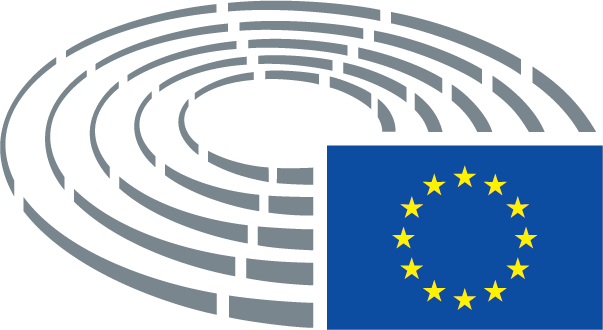 Approvazione11.4.2017Esito della votazione finale+:–:0:432043204320Membri titolari presenti al momento della votazione finaleDaniela Aiuto, Lucy Anderson, Inés Ayala Sender, Georges Bach, Izaskun Bilbao Barandica, Deirdre Clune, Michael Cramer, Luis de Grandes Pascual, Andor Deli, Isabella De Monte, Ismail Ertug, Jacqueline Foster, Dieter-Lebrecht Koch, Merja Kyllönen, Miltiadis Kyrkos, Bogusław Liberadzki, Peter Lundgren, Marian-Jean Marinescu, Cláudia Monteiro de Aguiar, Jens Nilsson, Markus Pieper, Salvatore Domenico Pogliese, Tomasz Piotr Poręba, Gabriele Preuß, Dominique Riquet, Massimiliano Salini, David-Maria Sassoli, Claudia Schmidt, Claudia Țapardel, Keith Taylor, Pavel Telička, István Ujhelyi, Peter van Dalen, Wim van de Camp, Elissavet Vozemberg-Vrionidi, Janusz Zemke, Roberts Zīle, Kosma Złotowski, Elżbieta Katarzyna ŁukacijewskaDaniela Aiuto, Lucy Anderson, Inés Ayala Sender, Georges Bach, Izaskun Bilbao Barandica, Deirdre Clune, Michael Cramer, Luis de Grandes Pascual, Andor Deli, Isabella De Monte, Ismail Ertug, Jacqueline Foster, Dieter-Lebrecht Koch, Merja Kyllönen, Miltiadis Kyrkos, Bogusław Liberadzki, Peter Lundgren, Marian-Jean Marinescu, Cláudia Monteiro de Aguiar, Jens Nilsson, Markus Pieper, Salvatore Domenico Pogliese, Tomasz Piotr Poręba, Gabriele Preuß, Dominique Riquet, Massimiliano Salini, David-Maria Sassoli, Claudia Schmidt, Claudia Țapardel, Keith Taylor, Pavel Telička, István Ujhelyi, Peter van Dalen, Wim van de Camp, Elissavet Vozemberg-Vrionidi, Janusz Zemke, Roberts Zīle, Kosma Złotowski, Elżbieta Katarzyna ŁukacijewskaDaniela Aiuto, Lucy Anderson, Inés Ayala Sender, Georges Bach, Izaskun Bilbao Barandica, Deirdre Clune, Michael Cramer, Luis de Grandes Pascual, Andor Deli, Isabella De Monte, Ismail Ertug, Jacqueline Foster, Dieter-Lebrecht Koch, Merja Kyllönen, Miltiadis Kyrkos, Bogusław Liberadzki, Peter Lundgren, Marian-Jean Marinescu, Cláudia Monteiro de Aguiar, Jens Nilsson, Markus Pieper, Salvatore Domenico Pogliese, Tomasz Piotr Poręba, Gabriele Preuß, Dominique Riquet, Massimiliano Salini, David-Maria Sassoli, Claudia Schmidt, Claudia Țapardel, Keith Taylor, Pavel Telička, István Ujhelyi, Peter van Dalen, Wim van de Camp, Elissavet Vozemberg-Vrionidi, Janusz Zemke, Roberts Zīle, Kosma Złotowski, Elżbieta Katarzyna ŁukacijewskaDaniela Aiuto, Lucy Anderson, Inés Ayala Sender, Georges Bach, Izaskun Bilbao Barandica, Deirdre Clune, Michael Cramer, Luis de Grandes Pascual, Andor Deli, Isabella De Monte, Ismail Ertug, Jacqueline Foster, Dieter-Lebrecht Koch, Merja Kyllönen, Miltiadis Kyrkos, Bogusław Liberadzki, Peter Lundgren, Marian-Jean Marinescu, Cláudia Monteiro de Aguiar, Jens Nilsson, Markus Pieper, Salvatore Domenico Pogliese, Tomasz Piotr Poręba, Gabriele Preuß, Dominique Riquet, Massimiliano Salini, David-Maria Sassoli, Claudia Schmidt, Claudia Țapardel, Keith Taylor, Pavel Telička, István Ujhelyi, Peter van Dalen, Wim van de Camp, Elissavet Vozemberg-Vrionidi, Janusz Zemke, Roberts Zīle, Kosma Złotowski, Elżbieta Katarzyna ŁukacijewskaSupplenti presenti al momento della votazione finaleJakop Dalunde, Maria Grapini, Matthijs van Miltenburg, Henna VirkkunenJakop Dalunde, Maria Grapini, Matthijs van Miltenburg, Henna VirkkunenJakop Dalunde, Maria Grapini, Matthijs van Miltenburg, Henna VirkkunenJakop Dalunde, Maria Grapini, Matthijs van Miltenburg, Henna VirkkunenSupplenti (art. 200, par. 2) presenti al momento della votazione finaleJohn Stuart Agnew, Jiří MaštálkaJohn Stuart Agnew, Jiří MaštálkaJohn Stuart Agnew, Jiří MaštálkaJohn Stuart Agnew, Jiří Maštálka43+ALDEIzaskun Bilbao Barandica, Dominique Riquet, Pavel Telička, Matthijs van MiltenburgECRJacqueline Foster, Tomasz Piotr Poręba, Roberts Zīle, Kosma Złotowski, Peter van DalenEFDDDaniela AiutoGUE/NGLMerja Kyllönen, Jiří MaštálkaPPEGeorges Bach, Deirdre Clune, Andor Deli, Dieter-Lebrecht Koch, Elżbieta Katarzyna Łukacijewska, Marian-Jean Marinescu, Cláudia Monteiro de Aguiar, Markus Pieper, Salvatore Domenico Pogliese, Massimiliano Salini, Claudia Schmidt, Henna Virkkunen, Elissavet Vozemberg-Vrionidi, Luis de Grandes Pascual, Wim van de CampS&DLucy Anderson, Inés Ayala Sender, Isabella De Monte, Ismail Ertug, Maria Grapini, Miltiadis Kyrkos, Bogusław Liberadzki, Jens Nilsson, Gabriele Preuß, David-Maria Sassoli, Claudia Țapardel, István Ujhelyi, Janusz ZemkeVerts/ALEMichael Cramer, Jakop Dalunde, Keith Taylor2-EFDDPeter Lundgren, John Stuart Agnew00